SUORITUSTASOILMOITUS	No. 001…005ABC150320151. Tuotetyypin yksilöivä tunniste: Ikkuna AB1…5, valoaukkokoot 0,6 m x 0,6 m … 1,8 m x 2,4 m2. Aiottu käyttötarkoitus: Asuin- liike- ja muut rakennukset lukuun ottamatta palo/savuosastointia ja poistumisteitä3. Valmistaja: Yritys ABC, Katu 1, 00110 Helsinki, sähköposti: yritysabc@abc.fi5. AVCP-järjestelmä: AVCP 36a. Yhdenmukaistettu standardi: EN 14351-1+A2:2016Ilmoitettu laitos: No. 2345CPR7. Ilmoitetut suoritustasot: 1 Ikkunan aurinkotekijä gw =  0,60*Toimitettujen ikkunoiden tarkat Uw, g (gg) ja w -arvot esitetään valmistajan tilausasiakirjoissa.Huom: Tarvittaessa linkki käyttöturvallisuustiedotteeseen ym.Edellä yksilöidyn tuotteen suoritustaso on ilmoitettujen suoritustasojen joukon mukainen. Tämä suoritustasoilmoitus on asetuksen (EU) No. 305/2011 mukaisesti annettu edellä ilmoitetun valmistajan yksinomaisella vastuulla. Valmistajan puolesta allekirjoittanut:Paikka ja pvm: ???		Nimi: ???CE-merkintä ikkunan pakkauksessaPerusominaisuudet Suoritustaso Tyyppi AB1 …SuoritustasoTyyppi AB5Yhdenmukaistettu tekninen eritelmäTuulenpaineen kestävyys(paine ja puitteen poikkeama)Luokka 3B(testikoko 1,23 m x 1,48 m)Luokka 3B(testikoko 1,23 m x 1,48 m)EN 14351-1 +A2:2016Sateenpitävyys(paine ja olosuhde)Luokka 9A(testikoko 1,23 m x 1,48 m)Luokka 9A(testikoko 1,23 m x 1,48 m)EN 14351-1 +A2:2016Vaaralliset aineetNPDNPDEN 14351-1 +A2:2016Turvalaitteiden kuormankestävyysNPDNPDEN 14351-1 +A2:2016Äänitekniset ominaisuudetRw = 32 dB (-1; -5)(testikoko 1,23 m x 1,48 m)Rw = 32 dB (-1; -5)(testikoko 1,23 m x 1,48 m)EN 14351-1 +A2:2016LämmönläpäisykerroinUw = 0,80…0,85 * W/(m2K)  (testikoko 1,23 m x 1,48 m)Uw = 0,90…0.95 * W/(m2K)(testikoko 1,23 m x 1,48 m)EN 14351-1 +A2:2016Säteilyominaisuudet(aurinkotekijä) 1g (gg)  = 0,50…0,55 *    g (gg)  = 0,50…0,55 *    EN 14351-1 +A2:2016Säteilyominaisuudet(valonläpäisykerroin))v  = 0,70…0,75 *v  = 0,70…0,75 *EN 14351-1 +A2:2016Ilmanpitävyys4  (testikoko 1,23 m x 1,48 m)4(testikoko 1,23 m x 1,48 m)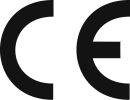 15NB: 2345CPRCE symboli Merkinnän kiinnittämisvuoden kaksi viimeistä numeroaIlmoitetun laitoksen tunnusnumero Yritys ABC, Katu 1, FI-00110, HelsinkiDoP: 001ABCValmistajan yhteystiedotDoPin numero (voi olla ilman version numeroa)EN 14351-1Ikkuna, tyyppi AB1Aiottu käyttötarkoitus: Asuin- liike- ja muut rakennukset lukuun ottamatta palo/savuosastointia ja poistumisteitäAurinkotekijä                                          g (gg)  = 0,55    Valonläpäisykerroin                                v  = 0,75Muut tiedot:www.yritysabc.fi/DoPYhdenmukaistetun standardin (hEN) tunnus(voi olla ilman vuosilukua)Tuotteen yksilöintiAiottu käyttötarkoitusOsa tuotteen ilmoitetuista ominaisuuksista (voidaan esittää koodilla, jos sellainen on esitetty hEN:ssä)Valmistajan kotisivun osoite, jossa DoP esitetäänHuom: Tuotteen jäljitettävyys selviää tilausasiakirjoista tai tuotemerkinnöistä